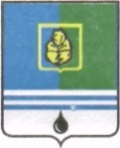 					РЕШЕНИЕДУМЫ ГОРОДА КОГАЛЫМАХанты-Мансийского автономного округа - ЮгрыОт «10» февраля 2021г.							№ 540-ГД О награждении В соответствии с решением Думы города Когалыма от 23.09.2014               №456-ГД «Об утверждении Положения о наградах и почетных званиях города Когалыма», рассмотрев представленное ходатайство, Дума города Когалыма РЕШИЛА:Наградить Почетной грамотой Думы города Когалыма за многолетний добросовестный труд, высокое профессиональное мастерство, достигнутые успехи в работе и в связи с профессиональным праздником «День работников бытового обслуживания населения и жилищно-коммунального хозяйства» Вахитову Ирину Николаевну, специалиста по управлению персоналом общества с ограниченной ответственностью «Концессионная Коммунальная Компания». Произвести выплату единовременного денежного поощрения в размере 5747 (пять тысяч семьсот сорок семь) рублей награжденному Почетной грамотой Думы города Когалыма с удержанием налога согласно действующему законодательству Российской Федерации.Финансирование расходов, связанных с реализацией настоящего решения, произвести за счет средств бюджета города Когалыма в пределах сметы расходов на содержание Думы города Когалыма, утверждённой на 2021 год.Опубликовать настоящее решение в газете «Когалымский вестник».Председатель Думы города Когалыма 					 А.Ю.Говорищева